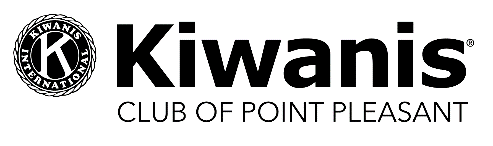 Nov. 14, 2020General Meeting MINUTESAttendance: Ann, Tracy, Colleen, Kait, Kristen, Tim, Lindsey, Katie, NealWelcomeWe are using a new attendance book to record attendance and hours!All signed Kiwanis COVID waivers. Any who attend events have to sign waiver and it’s good for a year.Kids decorated pumpkins for Crest Pointe and boxes for Pet Food Drives during meeting.Old BusinessPumpkin Palooza, Oct. 31: Donated leftover pumpkins to farm, donated leftover paint to Sonya for her art party for The Village today. Thanks Brick Memorial Key Club volunteers!New BusinessDanielle has resigned as Secretary due to time constraints. We have a vacancy! Elections at Dec. 12 meeting; need 11 paid members to attend and vote. See Kristen if interested.We have a free bank account, thanks Manasquan Savings Bank. Crystal, thank you note to bank. Kristen/Crystal to link Venmo to new account if possibleFood Drive: Project went great! Donated 10+ huge boxes and bags to St. Gregory’s. Thanks to Annmarie for organizing. Holiday Gifts for Children: w/ Ocean Mental Health. Point Person: Annmarie. We are granting 5 wishes to start and if we have more $ we wil do more. $250 going to first batch, plus any money from Dec. 4 fundraiser and Dec. 12 wonderland donations. Ann finding out if we can purchase gifts and wrap them at Dec. 12 meeting. Starting Dec. 1 we’ll promote 12 Days of Kiwanis on social encouraging others to support Ocean Mental Health in granting 200 wishes. Pt. Beach Winter Wonderland: Dec. 12. Starts at 2 p.m. Kait meeting with Beach on Monday night. We want to do a Kiwanis farm with treat-stuffed balloons in a snowball “field” kids will sit on and pop. We’ll do ornament decorating as well. Sonya as Mrs. Claus? Will be by donation.  Once we know what Beach says, we can further plan. We have a meeting that morning so we’d need to be to park later to set up. Sign-up sheet coming.Pet Supply Drives: Sun, Nov. 29 and Sun, Dec. 13 12-4 p.m. at Diane’s Professional Animal Grooming 2427 Bridge Ave., Pt. Boro. Casey’s Canines Dog Walking Service (Casey Augusta) also sponsoring. We’ll be collecting food, toys and bedding for local rescues. Pet pics by donation--$ goes to the club. Sign up to volunteer here. Point Person: Casey. Kids made boxes, Kristen has them for Casey! Bring red donation box to encourage giving.Holiday Fundraiser: Friday, Dec. 4 @ 6:30 p.m. $40 at Vintage Van Gogh’s. Making adorable wood plank snowman. Register here. Light appetizers provided. Point Person: KristenPlanning spring/summer events: Valentine’s for Veterans (Point team: Kristen & Colleen).  Bunny and a Craft (need Point person/team), Mother’s Day Tea (need Point team). Other ideas to get on calendar? Planning starts in Dec. for Veterans; in Jan for others.Committees: We need members to serve on committees. Very low maintenance—great way to get involved. Meetings on Zoom. Find out what they do: Membership committee meeting minutes and Fundraising committee meeting minutes. Contact Ann for membership, Tracy for fundraising and Kristen for PR (Kristen heading up PR, Sonya still doing newsletter).Kristen to deliver Crest Pointe crafts this week.Member of the Month: Colleen Lawrence for an outstanding job at the Palooza registration table, stuffing bags and always being there to help out! We are looking for a bookcase or plastic tubs to organize a Kiwanis office at Ann’s place. Let her know if you have anything to donate.Please make sure you are getting emails from the main gmail account so we can stay in touch between meetings!Kristen to host informal holiday social at her house probably in January. Date coming! If you have service hours for October, please email to pointpleasantkiwanis@gmail.com. Includes prep for events, meetings, events, and non-Kiwanis time (church volunteering, etc.) We have to submit these monthly to the district.District’s FREE New Member Orientation! Monday, November 16 at 7:30pm Register here for Zoom.Next general meeting Sat. Dec. 12 @ 10 a.m. Location TBD. Election for Secretary—must have 11 paid members to vote.Board meeting: Monday, Dec. 2 at 6:45 p.m. on ZoomNO MEETINGS Monday, Nov. 23 or Dec. 28—Happy holidays!Open Floor/AdjournmentSubmitted by: Kristen Fischer, PresidentMeetings:  2nd Saturday at 10 a.m. &  4th Monday at 7 p.m. @ Vintage Van Gogh’sStay Connected: www.pointpleasantkiwanis.org| pointpleasantkiwanis@gmail.comInstagram: PointPleasantNJKiwanis | Facebook: pointpleasantNJKiwanis | “Friends” FB GroupFun Fact: The 2020-2021 Governor’s Project is called “No Child Hungry.”